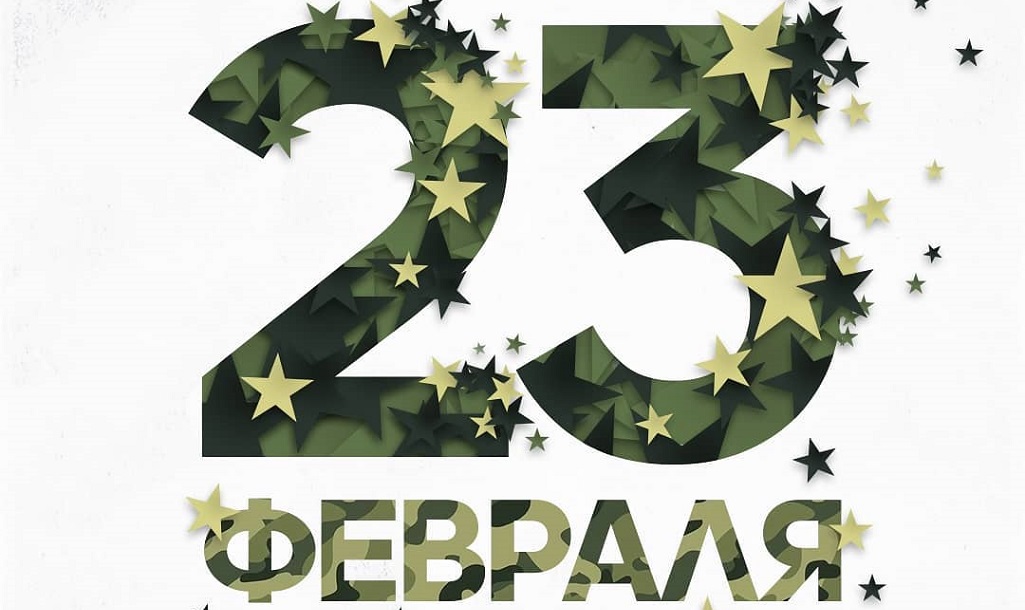 Анонс МАУК «СДК«Гротеск»с. п. Верхнеказымский на февраль 2022 г.№ДатаНаименованиемероприятияМестопроведенияОтветственный1.Культурно - досуговые мероприятия для детей до 14 лет1.Культурно - досуговые мероприятия для детей до 14 лет1.Культурно - досуговые мероприятия для детей до 14 лет1.Культурно - досуговые мероприятия для детей до 14 лет1.Культурно - досуговые мероприятия для детей до 14 лет1.01.02.2216.00ч.КинопоказКонцертный залСех Е.В.2.04.02.2215.00ч.КинопоказКонцертный залСех Е.В. 3.08.02.2215.00ч.КинопоказКонцертный залСех Е.В.4.10.02.22Познавательная программа «Познавашка от БЖДшкина»https://www.instagram.com/grotesk_dom_kulturi/https://vk.com/sdkgroteskhttps://www.youtube.com/channel/UCWOqqZkqD0vc-ICXkMJquVgХрамкова А.А.5.15.02.22 16.00ч.КинопоказКонцертный залСех Е.В.6.18.02.22 15.00ч.КинопоказКонцертный залСех Е.В.7.25.02.22 15.00ч.КинопоказКонцертный залСех Е.В.8.26.02.2212.00ч.Куклотерапия для лиц с ОВЗДиско-залХрамкова А.А.2.Культурно - досуговые мероприятия для молодежи от 15 -35 лет2.Культурно - досуговые мероприятия для молодежи от 15 -35 лет2.Культурно - досуговые мероприятия для молодежи от 15 -35 лет2.Культурно - досуговые мероприятия для молодежи от 15 -35 лет2.Культурно - досуговые мероприятия для молодежи от 15 -35 лет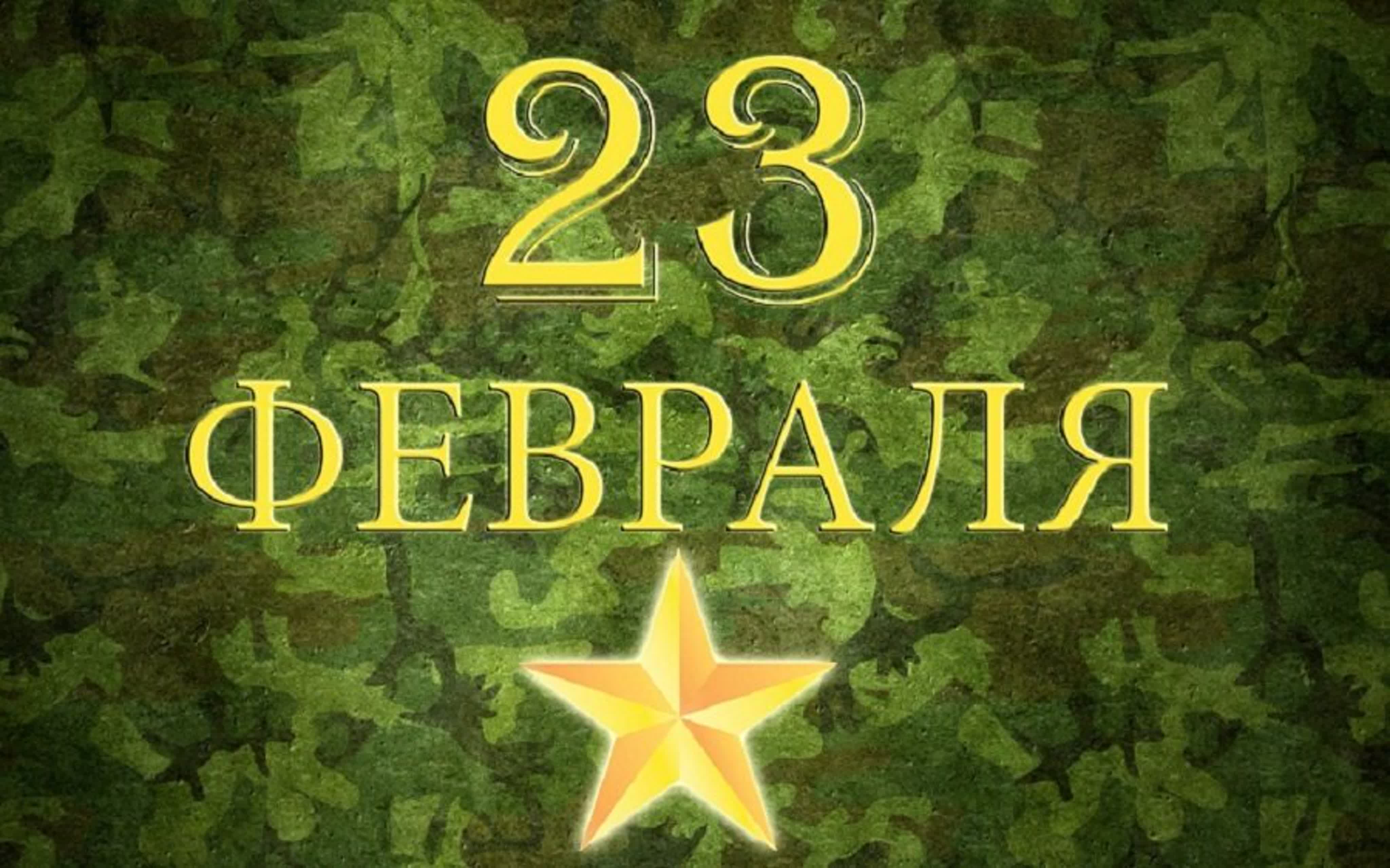 9.25.02.22 17.00ч.КинопоказКонцертный залСех Е.В.3.Культурно – досуговые мероприятия для населения старше  35 лет3.Культурно – досуговые мероприятия для населения старше  35 лет3.Культурно – досуговые мероприятия для населения старше  35 лет3.Культурно – досуговые мероприятия для населения старше  35 лет3.Культурно – досуговые мероприятия для населения старше  35 лет10.04.02.2217.00ч.КинопоказКонцертный залСех Е.В.11.12.02.22Познавательная программа для пожилых «Полезные советики»https://www.instagram.com/grotesk_dom_kulturi/https://vk.com/sdkgroteskhttps://www.youtube.com/channel/UCWOqqZkqD0vc-ICXkMJquVgВасильева Я.С.12.18.02.22 17.00ч.КинопоказКонцертный залСех Е.В.4.Мероприятия для разновозрастной категории4.Мероприятия для разновозрастной категории4.Мероприятия для разновозрастной категории4.Мероприятия для разновозрастной категории4.Мероприятия для разновозрастной категории13.11.02.2217.30ч.Тематический концерт «Музыка сфер»Концертный залНуриева Л.В. Кладова А.Н.14.15.02.22-25.02.22Выставка «Армейская жизнь»Фойе 1 этажМаслова Л.В.15.22.02.2217.30ч.Концерт, посвященный Дню защитника Отечества «23 желания»Концертный залХрамкова А.А.Кладова А.Н.16.25.02.22Развлекательная программа «Такие дела», посвященная Дню защитника Отечестваhttps://www.instagram.com/grotesk_dom_kulturi/https://vk.com/sdkgroteskhttps://www.youtube.com/channel/UCWOqqZkqD0vc-ICXkMJquVgСех Е.В.